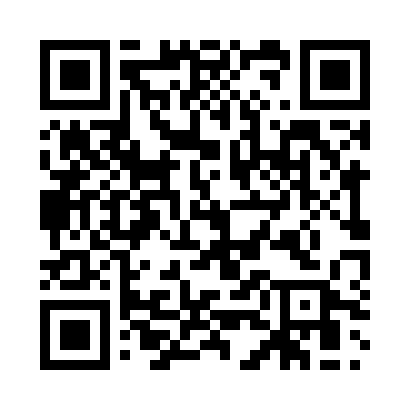 Prayer times for Bachhausen, GermanyWed 1 May 2024 - Fri 31 May 2024High Latitude Method: Angle Based RulePrayer Calculation Method: Muslim World LeagueAsar Calculation Method: ShafiPrayer times provided by https://www.salahtimes.comDateDayFajrSunriseDhuhrAsrMaghribIsha1Wed3:375:521:115:128:3110:372Thu3:345:511:115:138:3310:403Fri3:315:491:115:138:3410:424Sat3:285:471:115:148:3610:455Sun3:265:461:115:148:3710:476Mon3:235:441:115:158:3810:507Tue3:205:431:115:158:4010:538Wed3:175:411:115:168:4110:559Thu3:145:401:115:178:4310:5810Fri3:115:381:115:178:4411:0111Sat3:085:371:115:188:4611:0312Sun3:055:351:115:188:4711:0613Mon3:025:341:115:198:4811:0914Tue2:595:321:115:198:5011:1115Wed2:555:311:115:208:5111:1416Thu2:555:301:115:208:5211:1717Fri2:545:281:115:218:5411:2018Sat2:545:271:115:218:5511:2019Sun2:535:261:115:228:5611:2120Mon2:535:251:115:228:5811:2121Tue2:525:241:115:238:5911:2222Wed2:525:231:115:239:0011:2223Thu2:515:221:115:249:0111:2324Fri2:515:201:115:249:0311:2425Sat2:515:201:115:259:0411:2426Sun2:505:191:115:259:0511:2527Mon2:505:181:125:259:0611:2528Tue2:505:171:125:269:0711:2629Wed2:505:161:125:269:0811:2630Thu2:495:151:125:279:0911:2731Fri2:495:141:125:279:1011:27